        ESCUELA POLITÉCNICA NACIONAL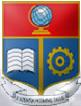   PROCESO CONTRATOS DE PERSONAL ACADÉMICO                          FORMATO HOJA DE VIDADATOS PERSONALES:                	DATOS DE CÓNYUGE:DATOS DE HIJOS Y OTRAS CARGAS FAMILIARES:NIVEL DE INSTRUCCIÓNPRIMARIA									SECUNDARIA	SUPERIORCAPACITACIÓN ADICIONAL (Solamente correspondiente a los últimos 5 años):	* Asistente, participante, instructor, expositor, invitado, etc									      ** Diploma, certificadoEXPERIENCIA PROFESIONALEXPERIENCIA DOCENTE SUPERIOROTRAS EXPERIENCIAS	PUBLICACIONES IMPORTANTESPARTICIPACIONES RELEVANTESPERTENENCIA A AGRUPACIONES GREMIALES SI USTED TRABAJA ACTUALMENTE EN LA EPNREFERENCIAS PERSONALESNOTA: Llenar de preferencia en computadora o con letra imprenta legible.   			                 Fecha:	 	 Todos los títulos y certificados adjuntos deben estar notariados.Firma Aspirante:Adjunto: Carta de motivación																						                                                                                   APELLIDOSAPELLIDOSAPELLIDOSAPELLIDOSAPELLIDOSAPELLIDOSAPELLIDOSAPELLIDOSAPELLIDOSAPELLIDOSNOMBRESNOMBRESNOMBRESNOMBRESNOMBRESCÉDULA O PASAPORTECÉDULA O PASAPORTECÉDULA O PASAPORTECÉDULA O PASAPORTECÉDULA O PASAPORTECÉDULA O PASAPORTECÉDULA O PASAPORTECÉDULA O PASAPORTECÉDULA O PASAPORTECÉDULA O PASAPORTEESTADO CIVILESTADO CIVILESTADO CIVILESTADO CIVILESTADO CIVILS:  C:V:D:UL:LUGAR DE NACIMIENTOLUGAR DE NACIMIENTOLUGAR DE NACIMIENTOLUGAR DE NACIMIENTOLUGAR DE NACIMIENTOLUGAR DE NACIMIENTOLUGAR DE NACIMIENTOPAÍSPAÍSPROVINCIAPROVINCIAPROVINCIACIUDADCIUDADFECHA DE NACIMIENTO (Día/Mes/Año)FECHA DE NACIMIENTO (Día/Mes/Año)FECHA DE NACIMIENTO (Día/Mes/Año)GÉNEROGÉNEROGÉNEROTIPO DE SANGREM: F: F: DIRECCIÓN DOMICILIARIA: DIRECCIÓN DOMICILIARIA: DIRECCIÓN DOMICILIARIA: DIRECCIÓN DOMICILIARIA: DIRECCIÓN DOMICILIARIA: DIRECCIÓN DOMICILIARIA: DIRECCIÓN DOMICILIARIA: TELÉFONO CONVENCIONALTELÉFONO CONVENCIONALTELÉFONO CONVENCIONALTELÉFONO CONVENCIONALTELÉFONO CONVENCIONALTELÉFONO CONVENCIONALTELÉFONO CONVENCIONALTELÉFONO CONVENCIONALTELÉFONO CONVENCIONALCELULARCELULARCELULARCELULARCELULARCELULARCELULARCELULARCELULARCELULARE-MAILE-MAILEN CASO DE EMERGENCIA COMUNICAR A:EN CASO DE EMERGENCIA COMUNICAR A:EN CASO DE EMERGENCIA COMUNICAR A:EN CASO DE EMERGENCIA COMUNICAR A:EN CASO DE EMERGENCIA COMUNICAR A:EN CASO DE EMERGENCIA COMUNICAR A:EN CASO DE EMERGENCIA COMUNICAR A:EN CASO DE EMERGENCIA COMUNICAR A:EN CASO DE EMERGENCIA COMUNICAR A:EN CASO DE EMERGENCIA COMUNICAR A:EN CASO DE EMERGENCIA COMUNICAR A:EN CASO DE EMERGENCIA COMUNICAR A:EN CASO DE EMERGENCIA COMUNICAR A:EN CASO DE EMERGENCIA COMUNICAR A:EN CASO DE EMERGENCIA COMUNICAR A:EN CASO DE EMERGENCIA COMUNICAR A:EN CASO DE EMERGENCIA COMUNICAR A:EN CASO DE EMERGENCIA COMUNICAR A:EN CASO DE EMERGENCIA COMUNICAR A:EN CASO DE EMERGENCIA COMUNICAR A:EN CASO DE EMERGENCIA COMUNICAR A:NOMBRE Y APELLIDONOMBRE Y APELLIDONOMBRE Y APELLIDONOMBRE Y APELLIDONOMBRE Y APELLIDONOMBRE Y APELLIDONOMBRE Y APELLIDONOMBRE Y APELLIDONOMBRE Y APELLIDONOMBRE Y APELLIDONOMBRE Y APELLIDONOMBRE Y APELLIDONOMBRE Y APELLIDONOMBRE Y APELLIDONOMBRE Y APELLIDOPARENTESCOPARENTESCOPARENTESCOPARENTESCOPARENTESCOTELÉFONOAPELLIDOSNOMBRESOCUPACIÓNNOMBREAPELLIDOSPARENTESCO/RELACIÓNFECHA NACIMIENTO(dd/mm/aaa)INSTITUCIÓNLUGARINSTITUCIÓNLUGARTÍTULOUNIVERSIDADPAÍSTÍTULOÁREA DE ESTUDIOSAÑO. TIT.CURSO/SEMINARIO/CERTIFICACIÓNINSTITUCIÓNDURACIÓN (HORAS/FECHAS)MENCIÓN *DOC. OBTENIDO **FECHAEMPRESA/INSTITUCIÓNCARGO/FUNCIÓNRESUMEN DE ACTIVIDADES DESARROLLADASRESUMEN DE ACTIVIDADES DESARROLLADASRESUMEN DE ACTIVIDADES DESARROLLADASDESDEDESDEHASTAHASTAEMPRESA/INSTITUCIÓNCARGO/FUNCIÓNRESUMEN DE ACTIVIDADES DESARROLLADASRESUMEN DE ACTIVIDADES DESARROLLADASRESUMEN DE ACTIVIDADES DESARROLLADASmmaaaaMmaaaaINSTITUCIÓNFACULTAD/ ESCUELA/ INSTITUTOMATERIAS DE MAYOR EXPERIENCIAMATERIAS DE MAYOR EXPERIENCIADESDEDESDEDESDEHASTAHASTAINSTITUCIÓNFACULTAD/ ESCUELA/ INSTITUTOMATERIAS DE MAYOR EXPERIENCIAMATERIAS DE MAYOR EXPERIENCIAmmmmaaaammAaaaNOMBREMEDIO DE PUBLICACIÓNPAÍS/CIUDADFECHA (mm/aaaa)TIPO(Social, cultural, política…)ORGANIZACIÓNCARGO O ACTIVIDADDURACIÓNDURACIÓNTIPO(Social, cultural, política…)ORGANIZACIÓNCARGO O ACTIVIDADDESDE(mm/aaaa)HASTA(mm/aaaa)NOMBRECARGO/ACTIVIDADDURACIÓNDURACIÓNNOMBRECARGO/ACTIVIDADDESDE(mm/aaaa)HASTA(mm/aaaa)LUGARTELÉFONO/ EXTENSIÓNNOMBRES Y APELLIDOSTELÉFONOCARGOINSTITUCIÓN